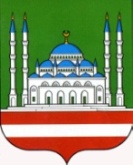 ДЕПАРТАМЕНТ КУЛЬТУРЫМЭРИИ ГОРОДА ГРОЗНОГОМБУ АНСАМБЛЬ ПЕСНИ  «СТОЛИЦА» г.ГРОЗНОГОул. пр. А.А.Кадырова, 39, г. Грозный, Чеченская Республика, 364021Тел.: 8(928) 899-92-15http://depcult95.ru, e-mail: stolica_mz@mail.ruОКПО 66587337, ОГРН 1102031004448ИНН/КПП 2014004048/201401001СОЬЛЖА-Г1АЛИН МЭРИНКУЛЬТУРАН ДЕПАРТАМЕНТ   ИЛЛИЙН АНСАМБЛЬ «СТОЛИЦА» СОЬЛЖА-Г1АЛИН МБУСольжа-Г1ала, А.А. Кадыровнц1арах пр., 39,Нохчийн Республика, 364021Тел.: 8(928) 899-92-15http://depcult95.ru, e-mail: stolica_mz@mail.ruОКПО 66587337, ОГРН 1102031004448ИНН/КПП 2014004048/201401001НачальникуДепартамента культуры Мэрии г. Грозного	М. С- М. АмаевойОтчето работе Ансамбля песни «Столица»за 2018 годВ целях исполнения плана работы Ансамблем песни «Столица» в январе проведены следующие мероприятия:Мероприятия по духовно-нравственному и гражданско-патриотическому воспитанию молодежи10 января в ДК им. Ш.Эдисултанова, состоялся концерт, посвященный 61-й годовщине восстановления Чечено-Ингушской АССР. В мероприятии приняли участие и представители общественных и молодежных организаций, студенты и школьники. Гости немного предались истории, подчеркнув все тяготы и лишения, через которые пришлось пройти чеченскому народу.  В завершении официальной части артисты Департамента культуры исполнили свои песни, в которых воспевали Родину и ее героев.  Порадовали зрителей своим творчеством 3 артиста Ансамбля песни «Столица».	Участники -  3 чел., зрители – 100 чел.В целях исполнения плана работы Ансамблем песни «Столица» в феврале проведены следующие мероприятия:Мероприятие по духовно – нравственному и гражданско-патриотическому воспитанию молодежи           22 февраля в ДК «Оргтехника», состоялась тематическая программа ко Дню защитника Отечества: «23 февраля – День воинской славы – День защитника Отечества». Для большинства граждан России День защитника Отечества – важная и значимая дата. Этот день был установлен в РСФСР 27 января 1922 г. С 2002г. По решению Государственной думы ФС РФ  23 февраля в России является нерабочим днем и отмечается как «День защитника Отечества» в соответствии с Федеральным законом РФ «О днях воинской славы России» В концертной программе,  приняли участие 5 солистов Ансамбля песни «Столица».Участники – 5 чел., зрители – 300 чел.Внеплановые:3 февраля на Главной центральной площади им. А.А. Кадырова, состоялся праздничный концерт по случаю приближающихся  выборов Президента РФ 2018 года. Почетными гостями данного мероприятия стали руководители министерств, ведомств и общественных организаций ЧР. Артисты поддержали праздничное настроение собравшихся людей. Они воспевали веру, любовь, дружбу и патриотизм. От правильного выбора зависит будущее страны!Участники – 9 чел., зрители – 500 чел.23 февраля в 42 – й  гвардии мотострелковой дивизии в поселке Ханкала, состоялось праздничное мероприятие ко Дню защитника Отечества. Мероприятие сопровождалось концертной программой, в которой воспевались патриотические песни. Своим исполнением зрителей порадовали солисты Ансамбля песни «Столица». Участники – 4 чел., зрители – 70 чел.В целях исполнения плана работы Ансамблем песни «Столица» в марте проведены следующие мероприятия:Мероприятие по духовно – нравственному и гражданско-патриотическому воспитанию молодежи	6 марта в 14:00 ч. в ДК «Оргтехника», состоялся праздничный концерт, посвященный Международному женскому дню 8 марта «Вам, дорогие женщины, посвящается». Это праздник любви и восхищения женщинами, самыми прекрасными созданиями на земле. А сам праздник 8 марта – пожалуй, самый прекрасный из всех официальных праздников. Всех женщин поздравили с праздником, в концертной программе,  приняли участие 4 солиста Ансамбля песни «Столица». Участники – 4 чел., зрители – 150 чел.Мероприятия по исполнению Единой Концепции духовно-нравственного воспитания в Чеченской Республике	22 марта в 15:00 ч. в ДК им. Ш. Эдисултанова, состоялся праздничный концерт, посвященный Дню Конституции Чеченской Республики. Референдум 23 марта 2003г. сыграл решающую  роль в вопросе определения политического статуса Чеченской Республики в составе России, и с этого дня началось фактического урегулирование конфликта на территории региона. Своим исполнением зрителей порадовали 5 солистов Ансамбля песни «Столица».Участники – 5 чел., зрители – 100 чел.Внеплановые:6 марта в 14:00 ч. в Министерстве ЧР по делам молодежи, состоялся конкурс «Мехкарийн къовсам». Конкурсантки состязались между собой в кулинарном искусстве, а также в пении и хореографии. Право занять место в жюри, было предоставлено двум артистам Ансамбля песни «Столица», также, они приняли участие в концертной программе, которая состоялась по окончанию мероприятия. Участники – 2 чел., зрители – 60 чел.18 марта в 08:00 ч. на одном из избирательных участков в СОШ № 18, состоялись Выборы Президента РФ 2018. Избирателей на протяжении дня своими зажигательными композициями радовали солисты Ансамбля песни «Столица».Участники – 8 чел., зрители –  100 чел.18 марта в 08:00 ч. на одном из избирательных участков в гимназии № 12, состоялись Выборы Президента РФ 2018. Избирателей на протяжении дня своими эстрадными и народными композициями радовали солисты Ансамбля песни «Столица».Участники – 3 чел., зрители –  100 чел.18 марта в 19:00 ч. на центральной площади Грозного А.А. Кадырова, состоялся праздничный митинг в честь Выборов Президента РФ 2018 и  IV годовщиной возвращения Крыма в состав России. По этому поводу на площади выступил Глава ЧР Р.Кадыров, а также другие почетные гости. По окончанию официальной части, прозвучала концертная программа, в которой приняли участие солисты Ансамбля песни «Столица».Участники – 10 чел., зрители – 500 чел.27 марта в 14:00 ч. в ГТКЗ г. Грозного состоялся праздничный концерт мастеров искусств, посвященный Дню образования войск национальной гвардии РФ. Традиционно 27 марта состоятся праздничные мероприятия. Проходят концерты, встречи ветеранов, церемонии вручения государственных наград отличившимся военнослужащим. Внутренние войска МВД России является одной из важнейших силовых структур РФ. В мероприятии приняли участие 2 солиста Ансамбля песни «Столица».Участники – 2 чел., зрители – 100 чел.С 30 по 31 марта 2018 г. в г. Санкт – Петербург состоялся XXVII Российский конкурс юных талантов «Тихвинская Лель». Участие в конкурсе принял солист Ансамбля песни «Столица» Джаватханов Ахмад Абдулмуслимович в направлении «Эстрадное пение».   Участники – 1 чел., зрители – 100 чел.За 1 квартал в Ансамбле песни «Столица» прошло 12 мероприятий. Количество участников и зрителей  2436 человек.Участники – 56 чел., зрители – 2380 чел.В целях исполнения плана работы Ансамблем песни «Столица» в апреле проведены следующие мероприятия:Мероприятия по исполнению Единой Концепции духовно-нравственного воспитания в Чеченской Республике6 апреля в 15:00 ч. у Стелы «Грозный - город воинской славы», состоялось церемония возложения цветов к стеле и праздничная программа, посвященная присвоению городу Грозному Почетного звания «Город воинской славы». Грозный, который в военные годы был городом нефтяников, заслужил это звание по праву за свою стойкость, мужество и героизм, проявленные советской армией, народным ополчением республики и жителей Грозного, в ходе обороны и города, возле которого враг был остановлен и опрокинут. Зрителей своим исполнением порадовали 2 солиста Ансамбля песни «Столица».Участники – 2 чел., зрители – 150 чел.24 апреля в 15:00 ч. в ДК им. Ш.Эдисултанова, состоялась праздничная программа, посвященная Дню чеченского языка «Нохчийн мотт - къоман хазна». Этот праздник был учрежден Указом президента ЧР Рамзана Кадырова в 2007 году в целях популяризации чеченского языка. Дата приурочена к выходу в свет в 1923 году первой газеты на чеченском языке «Серло». Каждый народ должен стремиться сохранить свой язык, обогатить его и передать красоту языка подрастающему поколению. Мероприятие сопровождалось концертной программой, в которой приняли участие солисты Ансамбля песни «Столица».Участники – 2 чел., зрители – 100 чел.Мероприятия по исполнению Единой Концепции духовно-нравственного воспитания в Чеченской Республике13 апреля в 15:00 ч. в ДК им. Ш.Эдисултанова, состоялась праздничная программа, посвященная Дню мира в ЧР. 16 апреля 2009 года был отменен режим КТО, что ознаменовало прекращение многолетней войны на чеченской земле и восстановление в своих правах граждан республики. Путь к этому важнейшему событию начался в 2003 году, когда на референдуме народ ЧР сделал свой выбор в пользу мира, конституции, и в этом огромная заслуга Первого Президента, героя России А-Х. Кадырова. Зрителей своим исполнением порадовали 3 солиста Ансамбля песни «Столица».Участники – 3 чел., зрители – 100 чел.25 апреля в 14:00 ч. Для работников Ансамбля песни «Столица», была проведена беседа ко Дню чеченского языка - «Сан Нохчийн мотт». Обсуждали значение чеченского языка в жизни общества. Ведь родной язык – средство воспитания, воплощения красоты и многогранности мира. Участники – 1 чел., зрители – 14 чел.Внеплановые:10 апреля в 14:00 ч. в Чеченском государственном драматическом театре им. Х. Нурадилова, состоялось мероприятие, приуроченное к 100 – летию Военного комиссариата РФ. В настоящее время на военные комиссариаты возложены задачи, от своевременного и качественного выполнения которых зависит состояние боевой и мобилизационной готовности Вооруженных Сил: подготовка молодежи к военной службе, учет мобилизационных людских и транспортных ресурсов, планирование мобилизации на территории субъектов Российской Федерации, организация и проведение призыва граждан на военную службу. Зрителей своим исполнением порадовали 6 солистов Ансамбля песни «Столица».Участники – 6 чел., зрители – 80 чел.        12 апреля в 12:00 ч. в 46 – й отдельной бригаде оперативного назначения ордена Жукова, состоялось мероприятие ко Дню мира в ЧР. Данный праздник – лишний повод искренне гордиться тем, что в республике наступил настоящий мир и спокойствие. Зрителей поздравил и порадовал своим исполнением солист Ансамбля песни «Столица».Участники – 1 чел., зрители – 60 чел.14 апреля в 11:00 ч. В концертном зале «Вайнах», состоялось торжественное мероприятие, приуроченное к празднованию православной Пасхи. На мероприятии присутствовали министр культуры ЧР Х-Б.Дааев и др. Гости отметили, что ЧР в мире и согласии проживают представители разных национальностей и вероисповедания, и здесь все одинаково относятся к национальным и религиозным праздникам. Далее была представлена концертная программа, в которой приняли участие солисты Ансамбля песни «Столица». По окончанию мероприятия детям были розданы подарки.Участники – 3 чел., зрители – 250 чел.14 апреля в 12:00 ч. В Батальоне ВВ МВД «Север», состоялось праздничное мероприятие, приуроченное к весеннему призыву в ряды российской армии. Песни о любви к Родине, героизме и преданности своему народу подбодрили призывников, которые уже чувствуют свою миссию – быть на страже своей Родины. Зрителей поздравили и порадовали своими исполнениями солисты Ансамбля песни «Столица».Участники – 3 чел., зрители – 60 чел.16 апреля в 13:00 ч. у Мемориального комплекса Славы им. А-Х. Кадырова, состоялось праздничное мероприятие в честь Дня отмены режима КТО – Дня мира ЧР, организованное Министерством ЧР по делам молодежи. Также, состоялось молодежное шествие, в котором приняли участие различные общественные объединения и организации. Звезды чеченской эстрады скрасили этот теплый весенний день своими зажигательными композициями, поддержав красочную атмосферу. Жителей республики своими исполнениями порадовали 4 солиста Ансамбля песни «Столица».Участники – 4 чел., зрители – 200 чел.20 апреля в 14:00 ч. в ДК им. Ш. Эдисултанова, состоялся праздничный концерт ко Дню местного самоуправления. Началось мероприятие с торжественного награждения отличившихся сотрудников муниципальных служб благодарственными письмами от имени Главы ЧР. Завершилось мероприятие насыщенной концертной программой, представленной артистами Ансамбля песни «Столица». Участники – 5 чел., зрители – 100 чел.21 апреля в 46 – й бригаде оперативного назначения ордена Жукова, состоялся праздничный концерт для участников квалификационных испытаний на право ношения крапового берета среди военнослужащих войск национальной гвардии Российской Федерации. Зрителей поздравили и порадовали своими исполнениями солисты Ансамбля песни «Столица».Участники – 3 чел., зрители – 70 чел.21 апреля в 15:00 ч. В ГБУ «Республиканская специальная библиотека для слепых», прошла презентация аудиокниги – сборника рассказов прославленного чеченского писателя, поэта и драматурга Мусы Ахмадова. Кроме того, для присутствующих были организованы представления и всевозможные игры. Мероприятие было организовано в рамках Всероссийского фестиваля чтения «Библионочь – 2018». В завершении мероприятия, состоялся праздничный концерт, в котором принял участие солист Ансамбля песни «Столица».Участники – 1 чел., зрители – 60 чел.В целях исполнения плана работы Ансамблем песни «Столица» в мае проведены следующие мероприятия:Мероприятия по духовно-нравственному и гражданско-патриотическому воспитанию молодежи	1 мая в 15-00 ч. на площади Мемориального комплекса Славы им. А.А. Кадырова, состоялась тематическая программа, посвященная празднику Весны и Труда. Разделить радость этого дня прибыли активисты общественных организаций, студенты и рабочие. Люди собрались вместе, чтобы выразить свою гражданскую позицию. Открыли митинг почетные гости в лице глав руководителей министерств и ведомств. А завершилось мероприятие концертной программой. Артисты поддержали праздничную весеннюю атмосферу своими легкими музыкальными композициями. Своим исполнением зрителей порадовали солисты Ансамбля песни «Столица».Участники – 11 чел., зрители – 500 чел.7 мая в 10-00 ч. на площади Мемориального комплекса Славы им.А.А.Кадырова, состоялась тематическая программа, посвященная празднику 9 мая «С Днем победы». На протяжении десятилетий День Победы 9 мая остается в России самым трогательным, самым душевным праздником и славной датой. Это особый день в жизни и истории нашего государства - День всенародного торжества. В мероприятии принял участие – мэр г. Грозного Муслим Хучиев.  Собравшиеся почтили память героев и поднесли цветы к вечному огню. Со своими патриотическими песнями выступили солисты Ансамбля песни «Столица».Участники – 2 чел., зрители –  70 чел.25 мая 15-00 ч. в ДК им. Ш.Эдисултанова, состоялся праздничный концерт ко Дню библиотекаря. Общероссийский день библиотек – это профессиональный праздник работников российских библиотек. В указе об установлении праздника, был отмечен большой вклад российских библиотек в развитие отечественного просвещения, науки и культуры и   необходимость дальнейшего повышения их роли в жизни общества. Солисты Ансамбля песни «Столица» поздравили работников с их профессиональным днем и порадовали своими песнями.	Участники – 4 чел., зрители –  200 чел.Мероприятия по исполнению Единой Концепции духовно-нравственного воспитания в Чеченской Республике10 мая в 15-00 ч. в ДК им. Ш.Эдисултанова, состоялась тематическая программа «Во имя жизни», посвященная Дню памяти и скорби по первому Президенту ЧР, Герою России Ахмат – Хаджи Кадырова. 10 мая символизирует все драматические событие, выпавшие на наш многострадальный, но стойкий народ. Сегодня мы скорбим по всем, кто принес себя в жертву во имя нашего будущего и кто отвоевал нашу свободу. В мероприятии приняли участие, также, солисты Ансамбля песни «Столица».Участники – 3 чел., зрители –  150 чел.Мероприятия по профилактике наркомании и незаконного оборота наркотиков	17 мая в 14-00 ч. для работников Ансамбля песни «Столица», состоялась информационная лекция – «К чему приводит наркомания?». Обсуждали колоссальную угрозу наркомании всего мирового сообщества, поскольку наркотики наносит огромный ущерб той системе ценностей, которая определяет сегодня человеческую жизнь.Количество участников 1 человек, количество зрителей 19 человек.	Внеплановые:    3 мая в 18-00 ч. в ДК им. Ш. Эдисултанова, состоится праздничный концерт для туристов и гостей республики. Ежегодно тысячи туристов посещают нашу республику, чтобы ознакомится с ее историей и культурой. Специально для гостей был организован красочный концерт, где были исполнены лучшие номера, чтобы представить всю красоту и самобытность чеченской культуры. Своим исполнением зрителей порадовали солисты Ансамбля песни «Столица».Участники – 6 чел., количество зрителей –  100 чел.    5 мая в 11-00 ч. в «Цветочном парке» Грозного, состоялся II Международный гастрономический фестиваль туризма и активного отдыха «Шашлык – Машлык». В этом году в преддверии мундиаля в кулинарном состязании сразились команды городов – организаторов ЧМ по футболу 2018. На фестивале, кроме гастрономических развлечений, нашлось место спортивной площадке, ярмарке работ народных мастеров и ремесленников, туристской выставке и детской площадке. Мероприятие сопровождалось концертной программой, в которой приняли участие солисты Ансамбля песни «Столица».Участники – 7 чел., количество зрителей –  100 чел.9 мая в 11-00 ч. на центральной площади им. А.А.Кадырова, состоялся торжественный парад в честь Дня победы в Великой отечественной войне. Федеральным законом «О днях воинской славы и памятных датах России» дата 9 мая была названа Днем воинской славы России — Днем Победы советского народа в Великой Отечественной войне 1941-1945 годов. День победы – является одним из самых важных праздников в России. Своим исполнением зрителей порадовал солист Ансамбля песни «Столица».Участники – 1 чел., количество зрителей –  300 чел.12 мая в государственном драматическом театре им. Х. Нурадилова, состоялось праздничное мероприятие, посвященное Дню медицинской сестры. Началось мероприятие с поздравлений министра здравоохранения ЧР Эльхана Сулейманова и награждения отличившихся сотрудниц. По окончанию официальной части артисты представили разнообразную концертную программу, в которой, также, приняли участие солисты Ансамбля песни «Столица».Участники – 5 чел., количество зрителей – 50 чел. 14 мая в окрестностях с. Беной, завершился ежегодный фестиваль народного творчества «Беноевская весна – 2018». В рамках данного фестиваля прошли сельскохозяйственная ярмарка, выставка произведений художников и мастеров декоративно – прикладного искусства, спортивные состязания и др. Фестиваль сопровождался народными гуляниями и концертам. На мероприятии принял участие солист Ансамбля песни «Столица».Количество участников – 1 чел., количество зрителей – 200 чел.20 мая в 16-00 ч. состоялось открытие Детского оздоровительно – развлекательного комплекса, включающий в себя дельфинарий, дино – парк, конно – парковый клуб, парк аттракционов и т.д. На территории комплекса работал целый ряд развлекательных площадок, каждая из которых нашла свою аудиторию. Мероприятие сопровождалось концертной программой в которой приняли участие солисты Ансамбля песни «Столица».Количество участников – 8 чел., количество зрителей – 100 чел.26 мая в 11-00 ч. в городке Ханкала прошло торжественное награждение бойцов батальона военной полиции, вернувшихся из Сирии. Своими патриотическими песнями зрителей порадовали солисты Ансамбля песни «Столица».Участники – 2 чел., зрители –  60 чел.27 мая в г. Наро – Фоминске, состоялось праздничное мероприятие, приуроченное ко Дню города воинской славы и Наро-Фоминского городского округа. В 2018 году Наро-Фоминск отпразднует свой 92-й День города, а празднества, посвященные Дню Наро-Фоминского округа, прошли впервые. Для жителей были запланированы различные фестивали и выступления, детские и спортивные праздники, концертная программа и праздничный фейерверк. Своими зажигательными песнями жителей порадовали, также, солисты Ансамбля песни «Столица».Участники – 2 чел., зрители –  500 чел.27 мая в 18-00ч. на проспекте им. В.В. Путина, состоялся конкурс – викторина, посвященный священному месяцу Рамадан. В ходе мероприятия для жителей и гостей столицы была представлена концертная программа с участием творческих коллективов, которые исполнили назмы и нашиды. В мероприятии принял участие, солисты Ансамбля песни «Столица».Участники – 1 чел., зрители –  100 чел.В целях исполнения плана работы Ансамблем песни «Столица» в июне проведены следующие мероприятия:Мероприятия по духовно-нравственному и гражданско-патриотическому воспитанию молодежи	8 июня в 15-00 ч. в ДК им. Ш.Эдисултанова, состоялся праздничный концерт, приуроченный ко Дню России «Россия - наш общий дом!». Сегодня День России все более приобретает патриотические черты и становится символом единения и общей ответственности за будущее России. Это праздник свободы, мира и доброго согласия всех людей на основе закона и справедливости. Мероприятие сопровождалось концертной программой, в которой приняли участие 2 солиста Ансамбля песни «Столица».Количество участников 2 чел., зрителей 100 чел.Мероприятия по профилактике безнадзорности и преступлений несовершеннолетних27 июня в 14-00ч. для работников Ансамбля песни «Столица» была проведена беседа: «Причины подростковой агрессии» Задачи: создание условий для формирования у подростков правовой компетенции. Ознакомление подростков с социально-правовыми нормами и правилами поведения.  Количество участников 1 чел., зрителей 14 чел.	Внеплановые:7 июня в 15-00 ч. в ДК «Оргтехника», состоялось праздничное мероприятие, приуроченное ко Дню России. Это день, который отмечает вся страна с особой любовью к своей родине. Зрителей своими патриотическими песнями порадовали 2 солиста Ансамбля песни «Столица».Количество участников 2 чел., зрителей 70 чел.7 июня в 20-00 ч. в «Цветочном парке» г. Грозного, прошел «Вечер нашидов» в честь священного месяца Рамадан. С новой программой выступила группа Департамента культуры «Аль-Муъ’минун», среди которых и солист Ансамбля песни «Столица». Количество участников 1 чел., зрителей 200 чел.12 июня в 10-00 ч. на Центральной площади им. А.А.Кадырова, состоялся праздничный митинг и концерт, посвященный Дню России. Своим выступлением зрителей порадовал солист Ансамбля песни «Столица». Количество участников 1 чел., зрителе 200 чел.За 2 квартал в Ансамбле песни «Столица» прошло 31 мероприятий. Количество участников и зрителей 4427 человек.Участники – 91 чел., зрители – 4336 чел.Количество концертов – 28, зрителей – 4303 чел.В целях исполнения плана работы Ансамблем песни «Столица» в июле проведены следующие мероприятия:Мероприятия по профилактике и предупреждению распространения инфекций, вызываемых вирусом иммунодефицита человека (ВИЧ-инфекция), туберкулеза и другими социально-значимыми заболеваниями  16 июля в 16-00ч. для работников ансамбля песни «Столица» была проведена беседа: «Как защитить себя от инфекции?». Цель: пропаганда здорового образа жизни. Обсуждали статистику смертей от гепатита и других социально-значимых заболеваний. Здоровье для человека – самая главная ценность.      Количество участников 1 человек, зрителей 19 человек.Внеплановые:8 июля в 21-00 ч. на проспекте им. В.В.Путина, состоялся Вечер нашидов для жителей и гостей столицы. Артисты в своих нашидах и назмах прославляли Всевышнего и восхволяли Пророка (с.а.в.). В мероприятии, также, принял участие солист Ансамбля песни «Столица».Участники – 1 чел., зрители –  50 чел.10 июля в 15-00 ч. в ДК им. Ш.Эдисултанова, состоялся концерт, посвященный ЧМ по футболу 2018 г. На сцене дворца культуры прозвучали зажигательные композиции от солистов Ансамбля песни «Столица». Отметим, что этот чемпионат стартовал для нашей команды очень удачно и символично, тогда, когда он проходит именно в нашей стране.Участники – 4 чел., зрители –  100 чел.22 июля в 21-00 ч. на проспекте им. В.В.Путина, состоялся Вечер нашидов. Артисты представили обширную программу из композиций на чеченском и арабских языках, чем, несомненно, порадовали многочисленных зрителей и дали им заряд положительных эмоций на грядущую неделю. В мероприятии, также, принял участие солист Ансамбля песни «Столица».Участники – 1 чел., зрители –  60 чел.В целях исполнения плана работы Ансамблем песни «Столица» в августе проведены следующие мероприятия:Мероприятия по Единой концепции духовно – нравственного и патриотического воспитания молодежи23 августа в 11-00ч. в ДК им. Ш. Эдисултанова, состоялся тематический вечер памяти, посвященный 67-летию со дня рождения Первого Президента ЧР, Героя России А.А. Кадырова. Мероприятие посетил заместитель мэра г. Грозного Х.Бурсагов и другие официальные лица. В ходе мероприятия, артисты представили концертную программу, состоящую из патриотических композици, нашидов и назмов. В мероприятии приняли участие 3 солиста Ансамбля песни «Столица». Количество участников - 3 чел., количество зрителей - 100 чел.
Внеплановые:  15 августа в 18:00 ч. В здании Государственного ансамбля танца «Вайнах» состоялась торжественная церемония вступления учащихся общеобразовательных учреждений столицы в Единую детско-юношевскую организацию «Юные кадыровцы». Мероприятие сопровождалось концертной программой, в которой приняли участие солисты Ансамбля песни «Столица».Количество участников – 3 чел., количество зрителей – 200 чел.23 августа в 15-00 ч. в СК «Олимпийск», состоялось закрытие Х Международного турнира по боксу памяти Первого президента ЧР, А.А. Кадырова. Турнир собрал сильнейших спортсменов нашей страны, а также зарубежных стран. Мероприятие посетил Глава ЧР Р.Кадыров. В концертной программе, также, принял участие солист Ансамбля песни «Столица».Количество участников - 1 чел., количество зрителей - 200 чел..
23 августа в 19-00ч. в Цветочном парке состоялся Вечер нашидов, приуроченный памяти Первого президента ЧР, А.А. Кадырова. Проведение подобных вечеров в столице стало уже доброй традицией. Горожане собираются, чтобы послушать нашиды и приятно провести досуг. В мероприятии принял участие солист Ансамбля песни «Столица».
Количество участников - 1 чел., количество зрителей - 100 чел.       25 августа в 8-00 ч. в г. Гудермес, состоялся экстремальный забег «Гонка героев». На этот раз участников стало еще больше, а забег – сложнее. Помимо соревнований для гостей работали точки питания с национальной кухней, спортивные и развлекательные активности, и конечно, концертная программа. В мероприятии принял участие солист Ансамбля песни «Столица».
 Количество участников - 1 чел., количество зрителей - 150 чел.В целях исполнения плана работы Ансамблем песни «Столица» в сентябре проведены следующие мероприятия:Мероприятия по духовно-нравственному и гражданско-патриотическому воспитанию молодежи5 сентября в 15-00 ч. в ДК им. Ш.Эдисултанова, состоялось праздничное мероприятие «День Чеченской Республики» в рамках реализации духовно – нравственного воспитания и развития подрастающего поколения ЧР, посвященное Дню гражданского согласия и единения народов ЧР.  Этот день с каждым годом имеет все большее значение, ибо согласие и единение народов – есть фундамент мира и понимания. Мероприятие сопровождалось концертной программой, в которой приняли участие 5 солистов Ансамбля песни «Столица».Количество участников 5 чел., зрителей 150 чел.	Мероприятия по исполнению Единой Концепции духовно-нравственного воспитания в Чеченской Республике	13 сентября в 15-00 ч. в ДК им. Ш.Эдисултанова, состоялось праздничное мероприятие, приуроченное ко Дню чеченской женщины: «С Днем чеченской женщины!» в рамках Единой концепции духовно – нравственного воспитания и развития подрастающего поколения ЧР. Специально для наших женщин в этот вечер со сцены лились поздравления и искренние пожелания, а артисты Ансамбля песни «Столица», представили концертную программу, состоящую из различных вокальных номеров.Количество участников 2 чел., зрителей 300 чел.Мероприятия по пропаганде правил дорожного движения	20 сентября в 14-00 ч. для работников Ансамбля песни «Столица» была проведена беседа «Важность соблюдения правил дорожного движения» в рамках реализации пропаганды правил дорожного движения. Правила необходимо знать, чтобы не ставить под угрозу свое здоровье и свою жизнь. Собравшиеся обсудили данную тему и сделали выводы. Если каждый человек будет следить за своим поведением и соблюдать закон, то количество несчастных случаев уменьшится. Количество участников:1 чел., зрителей -19 чел.Мероприятия по профилактике наркомании, алкоголизма и табакокурения	24 сентября в 11-00 ч. для работников Ансамбля песни «Столица» был проведен конкурс - викторина «Шаг в пропасть» рамках реализации профилактики наркомании, алкоголизма и табакокурения. Участники рассматривали системные проблемы профилактики наркомании, отвечали на вопросы. Обсуждали вред, наносимый человеку и окружающему при употреблении наркотиков и всего, что губит человеческую жизнь.Количество участников:1 чел., зрителей -19 чел.Внеплановые:11 сентября в 19-00 ч. в банкетном зале Чеченского Государственного университета, состоялся торжественный ужин для гостей ЧР, прибывших для участия в I Международном нахском научном конгрессе. Историки, этнографы и научные деятели собрались в нашей столице, чтобы обсудить вопросы этногенеза и этнической истории народов Кавказа. Почетным гостем стал Глава ЧР, Р.Кадыров. Специально для гостей прозвучала концертная программа в исполнении артистов Ансамбля песни «Столица», в ней приняли участие все солисты ансамбля.Количество участников 10 чел., зрителей 100 чел.12 сентября в концертном зале «Крокус Сити Холл» г. Москва, состоялось культурное событие года – Дни культуры Чеченской Республики в Москве, посвященные празднованию 200 – летия основания г. Грозного. В концертном зале прошел масштабный концерт, в котором приняли участие известные артисты Чеченской Республики. Зрителям были представлены лучшие песни и танцевальные номера, которые наиболее ярко отражают традиции и культуры нашего народа. В концерте, также, принял участие солист Ансамбля песни «Столица».Количество участников 1 чел., зрителей 1000 чел.12 сентября в 13-00 ч.  Строительном – техническом техникуме, состоялась встреча заместителя мэра г. Грозного Х.Хаджимуратова и именитых спортсменов со студентами ССУЗов. Целью данной встречи является пропаганда здорового образа жизни, формирование позитивных жизненных установок у подрастающего поколения и становление их гражданской и патриотической позиции. Завершилась встреча с исполнением нашида солиста Ансамбля песни «Столица».Количество участников 1 чел., зрителей 250 чел.15 сентября в 14-00 ч. в Чеченском государственном университете, состоялась концертная программа в рамках Парада российского студенчества. Парад российского студенчества – это самое масштабное в России посвящение первокурсников в ряды студентов. Он проходит ежегодно в сентябре, начиная с 2002 года, и является важным мероприятием, объединяющим тысячи студентов в российских городах. Своими выступлениями ребят порадовали солисты Ансамбля песни «Столица».Количество участников 4 чел., зрителей 250 чел.16 сентября в 17-00 ч. в Цветочном парке г. Грозного, состоялось праздничное мероприятие, приуроченное ко Дню чеченской женщины.  Разнообразная программа включила в себя юмористические театральные миниатюры и выступление музыкантов и вокалистов. Прибыл поздравить женщин и Глава ЧР – Р. Кадыров. Зрителей порадовали своими песнями солистки Ансамбля песни «Столица».Количество участников 2 чел., зрителей 250 чел.16 сентября в 19-00 ч. в парке Материнской славы г. Грозного, состоялся Вечер нашидов, посвященный Дню чеченской женщины. В этот вечер парк стал центром легкости и праздничного настроения. В программу вошли нашиды в исполнении группы «Аль – Муъминун». Количество участников 1 чел., зрителей   200 чел.          29 сентября в 12-00 ч. В Грозненском русском драматическом театре им. М.Ю. Лермонтова, состоялся Гала – концерт победителей детской патриотической песни. Количество участников 1 чел., зрителей   400 чел.За 3 – й квартал в Ансамбле песни «Столица» прошло 20 мероприятий (17 концертов, 3 беседы)Количество участников и зрителей – 3 961 человек;	Количество зрителей концертных мероприятий – 3 860 человек.В целях исполнения плана работы Ансамблем песни «Столица» в октябре проведены следующие мероприятия:Мероприятия по гражданско – патриотическому воспитанию подрастающего поколения4 октября в 11 – 00ч. на площади А.Ш. Кадырова, в рамках реализации гражданско – патриотического воспитания, состоялось праздничное мероприятие ко Дню города, Дню учителя и Дню молодежи.В этом году Грозный отмечает юбилей 200 – летие. Зрителей порадовали своими песнями солисты Ансамбля песни «Столица».Количество участников – 10 чел., количество зрителей - 3005 октября в 13 – 30ч. на площади А.Ш. Кадырова, в рамках реализации гражданско – патриотического воспитания, состоялось праздничное мероприятие ко Дню города, Дню учителя и Дню молодежи. В этот день жители республики вышли, чтобы отпраздновать 200 – летие любимого города. Жителей и гостей столицы порадовали своими зажигательными хитами солисты Ансамбля песни «Столица».Количество участников – 10 чел., количество зрителей - 5005 октября в 17 – 00ч. в Амфитеатре на берегу Сунжи, в рамках реализации гражданско – патриотического воспитания, состоялось праздничное мероприятие, посвященное 200 – летию города Грозный. Мероприятие сопровождалось яркими номерами. В качестве гостей в республику прибыли известные деятели искусств, а также представители руководства государственной власти России, СКФО, ОАЭ, Бахрейна и т.д. В мероприятии приняли участие солисты Ансамбля песни «Столица».Количество участников – 2 чел., количество зрителей – 200Мероприятия к 75 – летию битвы за Кавказ9 октября в 15 – 00ч. в ДК «Оргтехника», состоялся концерт, посвященный к 75 – летию битвы за Кавказ. В ходе концертной программы прозвучали музыкальные композиции и стихотворения, посвященные победе многонационального народа нашей страны в Великой Отечественной войне.В мероприятии приняли участие солисты Ансамбля песни «Столица».Количество участников – 5 чел., количество зрителей – 150Мероприятия по профилактике экстремизма и терроризма11 октября в 14 – 00ч. для работников Ансамбля песни «Столица» была проведена беседа «Сущность терроризма». Обсуждали колоссальную угрозу безопасности всего мирового сообщества, поскольку терроризм наносит огромный ущерб той системе ценностей, которая определяет сегодня человеческую жизнь.Количество участников – 1 чел., количество зрителей – 20.Внеплановые:4 октября в 11 – 00ч. в Российском университете спецназа г. Гудермес, состоялась церемония закрытия военно – патриотической игры «Наша сила в единстве!». Первая ежегодная игра проходила в нашей республике, в ней принимали участие команды городов воинской славы России. Мероприятие сопровождалось концертной программой, в которой приняли участие солисты Ансамбля песни «Столица». Количество участников – 6 чел., количество зрителей - 2004 октября в 14 – 30ч. в Гранд – Холле «Фирдавс», состоялся Съезд союза городов воинской славы. Мероприятие сопровождалось концертной программой, в которой приняли участие солисты Ансамбля песни «Столица».Количество участников – 1 чел., количество зрителей - 1505 октября в 11 – 00ч. на Площади перед стелой «Грозный – город воинской славы», состоялось торжественное открытие Дня города Грозный.Количество участников – 2 чел., количество зрителей - 1505 октября в 14 – 00ч. в ДТ «Сафия», состоялся торжественный прием мэра г. Грозный. Мероприятие сопровождалось концертной программой, в которой приняли участие солисты Ансамбля песни «Столица».Количество участников – 4 чел., количество зрителей – 10014 октября в 19 – 00 ч. на бульваре им. М.Эсамбаева, состоялся Вечер нашидов. Также, в рамках вечера состоялась викторина на знание фактов из истории нашего города. Мероприятие посетили и почетные гости в лице заместителя мэра г. Грозный Х. Хаджимуратова. В вечере принял участие солист Ансамбля песни «Столица» Сулейман Ахаршаев. Количество участников – 1 чел., количество зрителей – 50.14 октября в 17 – 00 ч. в с. Толстой – юрт состоялся Вечер нашидов, посвященный юбилею основания г. Грозный. Собрались зрители со всей округи, желающих провести время в приятной атмосфере и с пользой для себя. В мероприятии принял участие солист Ансамбля песни «Столица» Сулейман Ахаршаев.  Количество участников – 1 чел., количество зрителей – 50.17 октября в 11 – 00 ч. в спортивно – туристическом комплексе «Казеной – Ам» состоялся торжественный ужин для гостей и участников I ежегодной Республиканской марафон – эстафеты «Ведено 2018». Организаторами мероприятия выступило МОПД «Ахмат» совместно с Министерством ЧР по делам молодежи. В ходе концертной программы вечера выступил солист Ансамбля песни «Столица».Количество участников – 1 чел., количество зрителей – 60.20 октября в 10 – 00 ч. на центральной площади им. А.Ш. Кадырова, состоялась Эстафета огня Всемирной зимней универсиады. Прибыли почетные гости в лице руководителей региональных министерств и ведомств. В эстафете приняли участие именитые спортсмены ЧР международного уровня. Мероприятие сопровождалось концертной программой, в которой приняли участие солисты Ансамбля песни «Столица».Количество участников – 3 чел., количество зрителей – 200.В октябре 2018 г. в Ансамбле песни «Столица» прошло 13 мероприятий (12 концертов, 1 беседа)Количество участников и зрителей – 2177 человек;Участников –  47 чел., зрителей – 2130 чел	Количество зрителей концертных мероприятий –2110 человек.В целях исполнения плана работы Ансамблем песни «Столица» в ноябре проведены следующие мероприятия:Мероприятия по гражданско – патриотическому воспитанию подрастающего поколения2 ноября в 15 – 00 ч. в ДК «Оргтехника» состоялось праздничное мероприятие ко Дню народного Единства «Народы России едины». Это праздник объединяет все народы нашей великой Родины. Зрителей поздравили и порадовали своими патриотическими песнями солисты Ансамбля песни «Столица»Количество участников – 6 чел., количество зрителей – 100 чел.7 ноября в 14-00 ч. для работников Ансамбля песни «Столица» была проведена беседа, приуроченная Дню народного единства «Народы России – едины». Количество участников – 1 чел., количество зрителей – 19 чел.Мероприятия по духовно – нравственному воспитанию подрастающего поколения23 ноября в 15-00 ч. в Гранд – холле «Фирдаус» состоялся праздничный концерт, посвященный Дню матери. Мать, без сомнений является символом мудрости и душевной щедрости, образцом высокого трудолюбия и терепения. В мероприятии приняли участие и поздравили присутствующих матерей солисты Ансамбля песни «Столица». Количество участников - 7 чел., зрителей – 100 чел.Внеплановые:4 ноября в 10 – 00ч. на площади им. А.Ш.Кадырова состоялся праздничный митинг ко Дню народного Единства, собравший жителей со всех районов республики. После официальной части состоялся концерт с участие солистов ансамбля «Столица», которые зарядили на весь день зрителей положительными эмоциями и подарили праздничное настроение.Количество участников – 7 чел., количество зрителей – 200 чел.5 ноября в Доме культуры с. Илсхан - юрт в 15 – 00ч. состоялся Вечер нашидов. Группа исполнителей нашидов и назмов Департамента культуры Мэрии г. Грозного «Аль – Муъминун» регулярно принимает участие в вечерах нашидов на территории нашей республики. В мероприятии принял участие солист Ансамбля песни «Столица».Количество участников – 1 чел., количество зрителей – 100 чел.6 ноября в 17 – 00 ч. в с.Автуры Шалинского района состоялся I съезд Школы актива учащейся молодежи СКФО. Мероприятие посетили представители Администрации Шалинского района, а также молодежных общественных объединений. По окончанию официальной части участников и гостей ждала концертная программа в которой принял участие солист Ансамбля песни «Столица». Количество участников – 1 чел., количество зрителей – 60 чел.8 ноября в 15 – 00 ч. в Грозненском суворовском училище МВД РФ состоялось праздничное мероприятие ко Дню сотрудника органов внутренних дел. Началось мероприятие с поздравительных слов в адрес виновников торжества. Мероприятие сопровождалось концертной программой, в которой приняли участие солисты Ансамбля песни «Столица».Количество участников – 3 чел., количество зрителей – 70 чел.11 ноября в 15-00 ч. в п. Гикало Грозненского муниципального района состоялся Вечер нашидов. Группа исполнителей нашидов и назмов Департамента культуры Мэрии г. Грозного «Аль – Муъминун» регулярно принимает участие в вечерах нашидов на территории нашей республики. В мероприятии принял участие солист Ансамбля песни «Столица».Количество участников – 1 чел., количество зрителей – 50 чел.17 ноября в 15 – 00ч. на бульваре им. М. Эсамбаева состоялся первый республиканский фестиваль кофе «Coffe feast – 2018». Лучшие баристы состязались в умении приготовить этот бодрящий напиток. Программа мероприятия включила концертную программу в которой приняли участие солисты Ансамбля песни «Столица».Количество участников – 2 чел., количество зрителей – 50 чел.19 ноября в 11-00 ч. в актовом зале Центрального корпуса ЧГПУ, состоялся Всероссийский молодежный педагогический форум «Учитель создает нацию». В мероприятии приняли участие солисты Ансамбля песни «Столица».Количество участников - 2 чел., зрителей – 60 чел.18 ноября в 17 -00 ч. на бульваре им. М.Эсамбаева состоялся Вечер нашидов, посвященный Дню рождения Пророка Мухаммада (да благословит его Аллах и приветствует». В мероприятии приняли участие группа «Аль – Муъминун» и солист Ансамбля песни «Столица».Количество участников - 1 чел., зрителей – 100 чел.20 ноября в 19-00 ч. в Министерстве по делам молодежи состоялся Всероссийский молодежный педагогический форум «Учитель создает нацию». Мероприятие сопровождалось концертной программой в которой приняли участие солисты Ансамбля песни «Столица».Количество участников - 1 чел., зрителей – 50 чел.21 ноября в 15:00 ч. для работников МБУ Ансамбля песни «Столица» было проведено мероприятие, посвященное ознакомлению с сайтом «Госуслуги». В ходе мероприятия, присутствующих ознакомили с возможностями, которые предоставляет портал госуслуги, разъяснили порядок регистрации и подтверждения личности. По окончанию мероприятия работники получили памятку о сайте Госуслуги.Количество участников - 2 чел., зрителей – 20 чел.22 ноября в 13 – 00ч. в Национальной библиотеке ЧР состоялось Церемония награждения 5 – го ежегодного интеллектуального конкурса «Лучший студент года». После поздравительных выступлений гостей и награждения студентов, состоялась концертная программа в которой приняли участие солисты Ансамбля песни «Столица».Количество участников - 4 чел., зрителей – 50 чел.24 ноября в 19-00 ч. в актовом зале 3 – го корпуса ГГНТУ планируется проведение 5 – го Всероссийского студенческого форума «Россия – наш общий дом». Данный форум имеет важное культурное значение, так как способствует межэтническому диалогу многочисленных народов нашей Родины. Мероприятие сопровождалось концертной программой в которой приняли участие солисты Ансамбля песни «Столица».Количество участников - 4 чел., зрителей – 50 чел.В ноябре 2018 г. в Ансамбле песни «Столица» прошло 15 мероприятий (13 концертов, 2 беседы)Количество участников и зрителей – 1122 человек;Участников –  43 чел., зрителей – 1079 чел	Количество зрителей концертных мероприятий – 1040 человек.В целях исполнения плана работы Ансамблем песни «Столица» в декабре проведены следующие мероприятия:Мероприятия по гражданско–патриотическому воспитанию подрастающего поколения	7 декабря в 15 – 00ч. в ДК им. Ш.Эдисултанова состоялось праздничное мероприятие ко Дню Героев Отечества. История нашей страны хранит множество имен героев, в том числе и нашего времени. Среди них немало и представителей нашего народа, что вызывает особую гордость. Своими патриотическими песнями зрителей порадовали солисты Ансамбля песни «Столица».Количество участников – 7 чел., зрителей – 100.12 декабря в 15 – 00ч. в ДК им. Ш.Эдисултанова состоялось мероприятие ко Дню Конституции России. Этот праздник близок каждому, кому не безразлична судьба Родины. Музыкальные представления в адрес всех граждан России прозвучали в песнях солистов ансамбля песни «Столица»Количество участников – 4 чел., зрителей – 60.Культурно-досуговые мероприятия	31 декабря в 19 – 00 ч. на Центральной площади им. А.Ш. Кадырова состоялся праздничный Новогодний концерт «С Новым 2019 годом!» На площади рядом с главной елкой собрались жители и гости республики, чтобы встретить новый 2019 год. С большой сцены позитив и теплую атмосферу дарили артисты чеченской эстрады, в том числе и солисты ансамбля песни «Столица».Количество участников – 10 чел., зрителей – 600.Внеплановые: 2 декабря в Доме культуры с. Старые – Атаги в 16 – 00ч. состоялся Вечер нашидов. Группа исполнителей нашидов и назмов Департамента культуры Мэрии г. Грозного «Аль – Муъминун» регулярно принимает участие в вечерах нашидов на территории нашей республики. В мероприятии принял участие солист Ансамбля песни «Столица».Количество участников – 1 чел., зрителей – 50.               2 декабря в 15 – 00ч. в ДК им. Ш.Эдисултанова состоялось праздничное мероприятие для детей с ограниченными возможностями из Чеченской Республики и Республики Дагестан «Доброе сердце». В ходе концерта артисты исполняли для юных зрителей свои самые добрые и позитивные композиции, подарив им частичку своего тепла и любви.Количество участников – 7 чел., зрителей – 100.19 декабря в 18-00 ч. в Гарнизонном Доме офицеров в 46 – й бригады, состоялся концерт мастеров искусств творческих коллектива гарнизонного Дома офицеров, звезд эстрады и творческих коллективов ЧР. Своими патриотическими песнями зрителей порадовал солист ансамбля песни «Столица» Беслан Дакаев.Количество участников – 1 чел., зрителей – 50.22 декабря в 18 – 00ч. в ГАУ ГАТ «Вайнах» состоялся новогодний праздничный концерт артистов Департамента культуры «Мелодии зимы». Почетным гостем на мероприятии был Глава ЧР Рамзан Кадыров. В качестве гостя программы выступила народная артистка ЧИАССР Тамара Дадашева. В зале царила по-настоящему уютная, новогодняя атмосфера.Количество участников – 10 чел., зрителей – 100.23 декабря в 17 – 00ч. на Центральной площади им. А.Ш. Кадырова состоялось официальное открытие главной новогодней елки. В городе царила атмосфера праздника, для детей и взрослых были организованы различные мероприятия. Церемонию украсили выступления звезд чеченской эстрады, в том числе и солистов ансамбля песни «Столица».Количество участников – 10 чел., зрителей – 500.24 декабря в 18 – 00 ч. на Центральной площади им. А.Ш. Кадырова состоялось праздничное мероприятие – Новогоднее поздравление, концерт артистов Департамента культуры для жителей и гостей столицы. Новогодние праздники являются одними из любимых в народе дней. Они отмечаются в нашей республике с большим размахом. Своими зажигательными песнями зрителей порадовали солисты ансамбля песни «Столица».Количество участников – 10 чел., зрителей –  100.25 декабря в 18 – 00 ч. на Центральной площади им. А.Ш. Кадырова состоялось праздничное мероприятие - концерт артистов Департамента культуры для жителей и гостей города. Солисты порадовали своим творчеством зрителей, собравшихся у главной новогодней елки. Количество участников – 10 чел., зрителей –  100.В декабре 2018 г. в Ансамбле песни «Столица» прошло 10 мероприятийКоличество участников и зрителей – 1830 человек;Участников –  70 чел., зрителей – 1760 чел	За 4 квартал в Ансамбле песни «Столица» прошло 38 мероприятий.(35 концертов, 3 беседы)Количество участников и зрителей – 5129 чел.Зрителей – 4969 чел., участников – 160.Количество зрителей концертных мероприятий – 4910 чел.В 2018 году в Ансамбле песни «Столица» было проведено 101 мероприятий.Количество участников и зрителей – 16 013 человек.Зрителей - 15 645 чел., участников – 368 человек.Количество концертных мероприятий – 92, зрителей – 15 453 человек.Директор                                                                                    И.М. МусхабовИсп.: Х.Б. Марзабекова8 (928) 641 24 60№На    №отНаименованиеколичество мероприятийколичество участниковКоличество зрителейДуховно-нравственное​воспитание​15602920Патриотическое воспитание121331793Профилактика здорового образа жизни1119Профилактика наркомании2238Профилактика правонарушений2238Профилактика терроризма и экстремизма1119Внеплановые мероприятия7017510 818ИТОГО10136815 645​Конкурсы​29-Участие в Республиканских конкурсах18-Участие в Международных конкурсах1-300